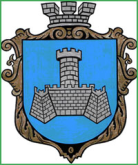 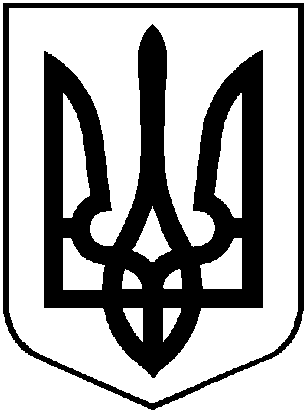 УКРАЇНАХМІЛЬНИЦЬКА МІСЬКА РАДАВІННИЦЬКОЇ ОБЛАСТІВиконавчий комітетР І Ш Е Н Н Явід 14 травня  2024 року                                                                     №341Про надання погодження на складуванняопалювальних матеріалів на території КНП «Хмільницька ЦЛ»      Розглянувши лист директора КП «Вінницяоблтеплоенерго» від 01.05.2024 р. №982/12 про надання погодження на складування опалювальних матеріалів на території КНП «Хмільницька ЦЛ» за адресою, м. Хмільник, вул. Монастирська, 71, з метою безперебійного теплопостачання об’єкта критичної інфраструктури в опалювальний період, керуючись ст.30, ст.59, Закону України «Про місцеве самоврядування в Україні», виконком Хмільницької міської ради         ВИРІШИВ:Погодити складування опалювальних матеріалів на території КНП «Хмільницька ЦЛ» за адресою, м. Хмільник, вул. Монастирська, 71Затвердити місце складування опалювальних матеріалів на території КНП «Хмільницька ЦЛ» за адресою, м. Хмільник, вул. Монастирська, 71 згідно додатку.Супровід виконання цього рішення доручити заступнику міського голови з питань діяльності виконавчих органів Хмільницької міської ради Андрію Сташку.               Міський голова                                     Микола ЮРЧИШИНДодаток до рішеннявиконавчого комітету Хмільницької міської радивід  14  травня 2024р. №341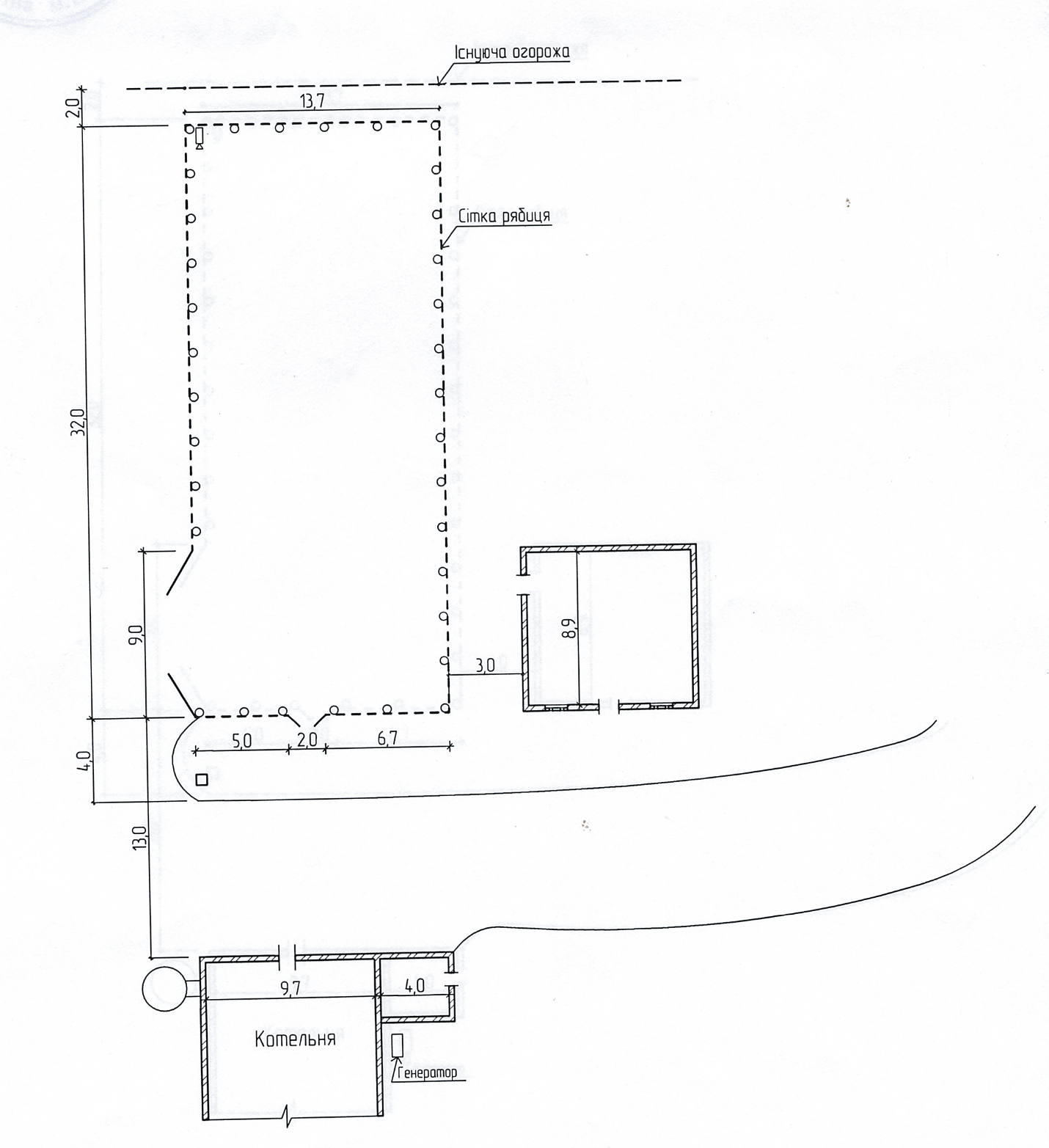 Керуючий справамивиконавчого комітету Хмільницької міської ради                                      Сергій МАТАШ